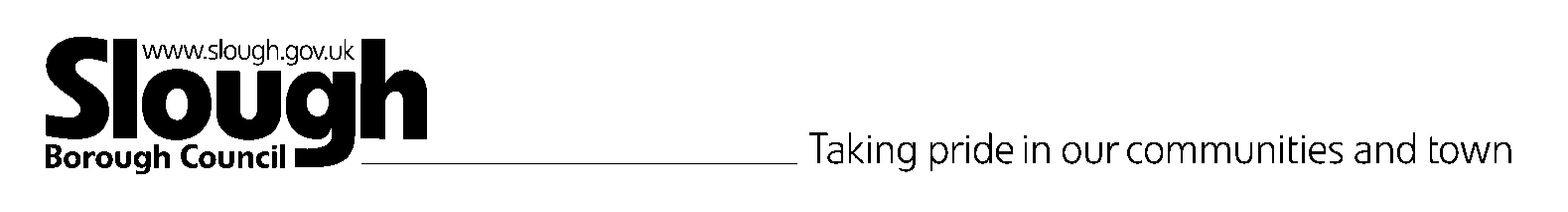 Deputy Headteacher Person Specification.	CompetencyDescriptionEss/DesQualifications and Experience1.11.21.31.41.5Qualified Teacher.Experience as a co-ordinator, leading a team.Experience of working in a multi-cultural setting.Successfully undertaken extended professional study.Recent attendance at a variety of INSET courses.EssentialEssentialDesirableDesirableEssentialKnowledge and Skills2.12.2Knowledge and understanding of the current developments including:In-depth knowledge of the Early Years Foundation Stage;Inclusive education and raising the attainment of all groups of children;The whole curriculum and monitoring, evaluation and assessment in the Foundation Stage;Staff and management development;Safeguarding legislation.A good range of communication and interpersonal skills:Good presence and personality;Ability to use tact and diplomacy to inspire confidence and enthusiasm;Ability to motivate, persuade and influence others;Ability to liaise with parents and other agencies.EssentialEssentialPersonal Effectiveness3.13.23.3An understanding of the demands of the role and the job.Excellent verbal and written skills.High influencing, communication, negotiating and advocacy skills.EssentialEssentialEssentialManaging People4.14.24.3Demonstrates ability to work with staff and managers at all levels.Demonstrates leadership and effective management with a proven capacity to work effectively with a team.Ability to work with a range of professionals, agencies and community groups.EssentialEssentialEssentialCurriculum Planning5.15.2Demonstrates ability to lead a team in planning an appropriately differentiated, play based curriculum. The ability to plan for different groups of children including boys, girls, SEND, Pupil Premium and EAL children. EssentialEssentialTeaching and Learning6.16.2Passion for play based learning, including learning in an outdoor environment.Experience of setting clear learning objectives for children with appropriate differentiation and evaluation to inform further teaching.EssentialEssentialEqual Opportunities7.1Understands and commits to the School’s Equal Opportunities Policy.Essential